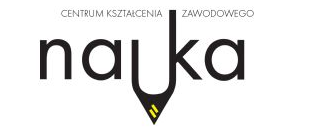 Edukacja Domowa……………………………………………………………………                    Imię i nazwisko matki/opiekunki……………………………………………………………………                  Imię i nazwisko ojca/opiekuna……………………………………………………………………                                   Adres……………………………………………………………………                           Kod, miejscowość……………………………………………………………………                                 Telefon……………………………………………………………………                                 Adres mailowy	Pani Maria WasiewiczDyrektor Centrum Kształcenia                     Zawodowego „Nauka” w TczewieWNIOSEK O WYDANIE ZEZWOLENIAJako rodzic/e,/opiekun/owie prawni* działając zgodnie z wolą dziecka, zwracam/y * się do dyrektora szkoły z prośbą o zezwolenie na spełnianie obowiązku szkolnego/nauki poza szkołą przez:………………………………………………………………………………………………… (imię i nazwisko dziecka, data i miejsce urodzenia)………………………………………………………………………………………………… (Pesel dziecka)Uzasadnienie…………………………………………………………………………………………………………………………………………………………………………………………………………………………………………………………………………………………………………………………………………………………………………………………………………                                                                                                         …………………………….………………………….							     …………………………….………………………….				                   Czytelne podpisy rodziców/opiekunów *niepotrzebne skreślićZałączniki:1. oświadczenie rodziców o zapewnieniu dziecku warunków umożliwiających realizację podstawy programowej obowiązującej na danym etapie kształcenia,2. zobowiązanie rodziców do przystępowania w każdym roku szkolnym przez dziecko spełniające obowiązek szkolny lub obowiązek nauki do rocznych egzaminów klasyfikacyjnych, o których mowa w art. 16. ust. 11 ustawy.